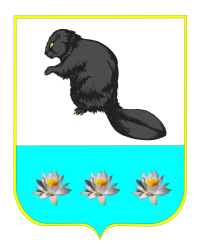 Администрация сельского поселения Бобровкамуниципального района Кинельский Самарской областиПОСТАНОВЛЕНИЕот 18 мая 2022 года № 73с. Бобровка«Об утверждении состава и порядка действия комиссии по подготовке  проекта правил  землепользования и застройки»  В соответствии с требованиями Градостроительного кодекса Российской Федерации, руководствуясь Федеральным законом от 06 октября 2003 года № 131-ФЗ «Об общих принципах организации местного самоуправления в Российской Федерации», Уставом сельского поселения Бобровка муниципального района Кинельский Самарской области, Администрация сельского поселения Бобровка муниципального района Кинельский Самарской области                                    ПОСТАНОВЛЯЕТ:    1. Утвердить состав Комиссии по подготовке проекта решения о внесении изменений в Правила землепользования и застройки сельского поселения Бобровка  муниципального района Кинельский Самарской области и утвердить ее состав согласно Приложению № 1 к настоящему постановлению.    2. Утвердить Положение о Комиссии по подготовке проекта решения о внесении изменений в Правила землепользования и застройки сельского поселения Бобровка муниципального района Кинельский Самарской области согласно Приложению № 2 к настоящему постановлению.   3. Утвердить порядок направления заинтересованными лицами предложений по подготовке проекта правил землепользования и застройки сельского поселения Бобровка муниципального района Кинельский Самарской области согласно Приложению № 3 к настоящему постановлению.   4. Опубликовать настоящее постановление в газете «Бобровские  вести» и на сайте муниципального района Кинельский www.kinel.ru.   5. Контроль за исполнением настоящего постановления оставляю за собой.Глава   сельского поселения Бобровка                                    А. Ю. Мамонов    Приложение № 1к постановлению администрациисельского поселения Бобровкамуниципального района КинельскийСамарской областиот  «18» мая 2022 года № 73СОСТАВкомиссии по подготовке проекта решения о внесении изменений в Правила землепользования и застройки сельского поселения Бобровка муниципального района Кинельский  Самарской областиПриложение № 2к постановлению администрациисельского поселения Бобровкамуниципального района КинельскийСамарской областиот  «18» мая 2022 года № 73Положение о Комиссии по подготовке проекта решения о внесении изменений в Правила землепользования и застройки сельского поселения Бобровка муниципального района Кинельский  Самарской областиОбщие положенияНастоящее Положение определяет задачи, функции и порядок деятельности Комиссии по подготовке проекта правил землепользования и застройки сельского поселения Бобровка муниципального района Кинельский Самарской области (далее также – Комиссия).Комиссия является постоянно действующим коллегиальным органом при Администрации сельского поселения Бобровка муниципального района Кинельский Самарской области, созданным  с целью подготовки проекта  правил землепользования и застройки сельского поселения Бобровка муниципального района Кинельский Самарской области (далее также – поселения), проектов изменений о внесении изменений  в правила землепользования и застройки, рекомендаций по вопросам предоставления разрешений на условно разрешенный вид использования земельного участка или отклонения объектов капитального строительства от предельных параметров строительства, реконструкции объектов капитального строительства.Комиссия осуществляет свою деятельность в соответствии с нормами действующего законодательства, настоящим Положением, иными нормативными правовыми актами органов местного самоуправления.Основными задачами деятельности Комиссии являются формирование и реализация единой политики в сфере землепользования и застройки территории поселения, а также обеспечение соблюдения права жителей на участие в решении вопросов местного значения в сфере градостроительной деятельности. Полномочия и функции Комиссии 2.1. При подготовке проекта правил землепользования и застройки, проекта о внесении изменений в правила землепользования и застройки Комиссия по правилам застройки:        - осуществляет подготовку проекта правил землепользования и застройки сельского поселения Бобровка муниципального района Кинельский Самарской области (далее - правила застройки);- получает предложения заинтересованных лиц по подготовке проекта правил застройки и предложений о внесении изменений в правила застройки;- направляет правила застройки в уполномоченный орган администрации муниципального района Кинельский - отдел архитектуры и градостроительства  КУМИ м.р. Кинельский ( далее -  уполномоченный орган администрации района), для проверки проекта правил на соответствие требованиям технических регламентов, генеральному плану сельского поселения, схеме территориального планирования муниципального района Кинельский Самарской области, схемам территориального планирования субъектов Российской Федерации, схемам территориального планирования Российской Федерации;- организует и проводит публичные слушания по проекту правил застройки или по проекту о внесении изменений в правила застройки;- осуществляет подготовку заключения, в котором содержатся рекомендации о внесении в соответствии с поступившим предложением изменений в правила застройки или об отклонении такого предложения с указанием причин отклонения;- направляет заключение с рекомендациями по проекту правил застройки или по проекту изменений в правила застройки Главе сельского поселения;- обеспечивает доработку проекта правил застройки или проекта о внесении изменений в правила застройки на основании результатов проверки уполномоченным органом администрации района  с учетом результатов публичных слушаний или в связи с отклонением проекта Главой сельского поселения.2.2. При решении вопросов о предоставлении разрешения на условно разрешенный вид использования земельного участка или объекта капитального строительства (далее - разрешение на условно разрешенный вид использования) Комиссия:- рассматривает заявления о предоставлении разрешения на условно разрешенный вид использования;- направляет сообщения о проведении публичных слушаний по проекту решения о предоставлении разрешения на условно разрешенный вид использования участникам публичных слушаний;- организует и проводит публичные слушания по проекту решения о предоставлении разрешения на условно разрешенный вид использования;- подготавливает заключение о результатах публичных слушаний по проекту решения о предоставлении разрешения на условно разрешенный вид использования, организует его опубликование в порядке, установленном для официального опубликования официальной информации;- на основании заключения о результатах публичных слушаний осуществляет подготовку рекомендации о предоставлении разрешения на условно разрешенный вид использования или об отказе в предоставлении такого разрешения с указанием причин принятого решения и направляет их Главе сельского поселения.2.3. При решении вопросов о разрешении на отклонение от предельных параметров разрешенного строительства, реконструкции объектов капитального строительства (далее - разрешение на отклонение от предельных параметров) Комиссия:- рассматривает заявления от лиц, заинтересованных в получении разрешения на отклонение от предельных параметров;- осуществляет проверку на соответствие требованиям технических регламентов документов, подготовленных для предоставления разрешения на отклонение от предельных параметров для отдельного земельного участка;- направляет сообщения о проведении публичных слушаний по проекту решения о предоставлении разрешения на отклонение от предельных параметров участникам публичных слушаний;- организует и проводит публичные слушания по проекту решения о предоставлении разрешения на отклонение от предельных параметров;- подготавливает заключение о результатах публичных слушаний, проверки на соответствие техническим регламентам по проекту решения о предоставлении разрешения на отклонение от предельных параметров, организует его опубликование в порядке, установленном для официального опубликования официальной информации;- на основании заключения о результатах публичных слушаний осуществляет подготовку рекомендации о предоставлении разрешения на отклонение от предельных параметров или об отказе в предоставлении такого разрешения с указанием причин принятого решения и направляет их Главе сельского поселения.2.4. Рекомендации Комиссии  рассматриваются Главой сельского поселения и могут являться основанием для принятия соответствующих распоряжений и постановлений.3. Обязанности Комиссии3.1. Комиссия  обязана:- осуществлять подготовку проекта правил землепользования и застройки сельского поселения Бобровка муниципального района Кинельский Самарской области, проекта о внесении изменений в правила землепользования и застройки Бобровка муниципального района Кинельский Самарской области;- направлять сообщения о проведении публичных слушаний по вопросам, относящимся к компетенции комиссии, участникам публичных слушаний;- организовывать и проводить публичные слушания по вопросам, относящимся к компетенции комиссии, указанным в гл. 2 настоящего Положения;- организовывать опубликование заключений по вопросам п. 2.2, 2.3 в порядке, установленном для официального опубликования официальной информации;- в установленные сроки рассматривать обращения и подготавливать рекомендации главе сельского поселения по вопросам, относящимся к компетенции комиссии;- представлять главе сельского поселения (не реже одного раза в год) отчеты о своей деятельности.4. Состав и порядок формирования  КомиссииКомиссия состоит из председателя Комиссии, заместителя председателя Комиссии и членов Комиссии.Состав членов Комиссии утверждается постановлением Администрации сельского поселения Бобровка муниципального района Кинельский Самарской области.Председатель Комиссии осуществляет общее руководство работой Комиссии, подписывает документы, утвержденные Комиссией, назначает заседания Комиссии.В случае отсутствия Председателя Комиссии или невозможности исполнения им своих обязанностей его обязанности исполняет заместитель председателя Комиссии.По решению председателя комиссии к работе комиссии по правилам застройки по конкретным рассматриваемым вопросам могут привлекаться представители сторонних организаций или физические лица.Порядок деятельности  Комиссии5.1. Основной формой деятельности комиссии является заседание.5.2. Заседания Комиссии правомочны, если на них присутствует не менее двух третей от общего числа членов Комиссии.5.3. При отсутствии председателя Комиссии его полномочия осуществляет заместитель председателя.При отсутствии члена Комиссии в заседании комиссии с правом голоса участвует лицо, исполняющее его обязанности.5.4. Заседание Комиссии проводится не реже одного раза в месяц при наличии предложений о рассмотрении вопросов, относящихся к компетенции комиссии по застройке.5.5. Повестка заседания комиссии формируется председателем комиссии с учетом предложений, поступивших в комиссию по правилам застройки.5.6. Повестка очередного заседания утверждается председателем Комиссии не позднее трех дней до дня заседания и рассылается членам Комиссии по правилам застройки с одновременным извещением о дате и времени заседания.5.7. В приложении к повестке заседания членам Комиссии направляется необходимая информация о рассматриваемых вопросах.5.8. Решение Комиссии принимается путем открытого голосования. В протоколе заседания комиссии отражаются результаты голосования. При равенстве голосов голос председательствующего является решающим.5.9. Итоги каждого заседания Комиссии оформляются протоколом, подписываемым председателем и секретарем Комиссии, к которому могут прилагаться копии материалов, связанных с темой заседания. Приложением к протоколу заседания комиссии являются доклады, пояснительные записки членов Комиссии и приглашенных лиц (при их наличии).5.10. Член комиссии по правилам застройки имеет право на особое мнение, которое в обязательном порядке вносится в протокол заседания.Заседания Комиссии Комиссия осуществляет свою деятельность путем проведения заседаний.Периодичность заседаний определяется председателем Комиссии с учетом сроков проведения работ по подготовке проекта правил землепользования и застройки поселения и сроков рассмотрения заявлений и предложений граждан по вопросам, отнесенным к компетенции Комиссии.Заседания Комиссии являются открытыми для посещения заинтересованными лицами, представителя средств массовой информации.Информирование членов Комиссии о проведении заседаний Комиссии организуется заместителем председателя Комиссии.На заседаниях Комиссии ведется протокол. Ведение протокола организуется заместителем председателя Комиссии.Протокол заседания Комиссии подписывается всеми присутствующими членами Комиссии.Организация работы Комиссии в период между ее заседаниямиВ целях детальной проработки вопросов градостроительной деятельности, являющихся предметом рассмотрения Комиссии, решением Комиссии могут создаваться рабочие группы с участием членов Комиссии, специалистов (экспертов) в области градостроительной деятельности, а также представителей лиц, заинтересованных в решении указанных вопросов.Деятельность рабочих групп организует Председатель Комиссии.Приложение № 3к постановлению администрации сельского поселения Бобровкамуниципального района КинельскийСамарской областиот  «18» мая 2022 года № 73Порядок направления заинтересованными лицами предложений по проекту решения о внесении изменений в правила землепользования и застройки сельского поселения Бобровка муниципального района Кинельский Самарской областиЗаинтересованные физические и юридические лица вправе направлять в Комиссию по подготовке проекта правил землепользования и застройки сельского поселения Бобровка муниципального района Кинельский Самарской области (далее также – Комиссия) предложения по подготовке проекта правил землепользования и застройки сельского поселения Бобровка муниципального района Кинельский Самарской области (далее также – проект правил).Предложения в письменной форме могут быть представлены лично илинаправлены почтой по адресу: 446406, Самарская область, Кинельский район, село Бобровка, ул. Кирова, дом 28В.Рассмотрению Комиссией подлежат любые предложения заинтересованных лиц, касающиеся вопросов подготовки проекта Правил.Предложения заинтересованных лиц могут содержать любые материалы на бумажных или электронных носителях в объемах, необходимых и достаточных  для рассмотрения предложений по существу.Полученные материалы возврату не подлежат.Комиссия рассматривает поступившие предложения заинтересованных лиц и направляет их в уполномоченный орган Администрации сельского поселения Бобровка муниципального района Кинельский Самарской области.По результатам рассмотрения предложений Комиссия направляет заявителям мотивированный ответ в письменной форме в срок не позднее тридцати дней со дня получения предложения.Председатель Комиссии:Председатель Комиссии:1.Мамонов А. Ю.- Глава сельского поселения  БобровкаЗаместитель председателя Комиссии:Заместитель председателя Комиссии:2.Генералова Г. М.                                - Заместитель главы сельского поселения БобровкаСекретарь Комиссии:Секретарь Комиссии:3.Павлова Л. А.- Специалист администрации сельского поселения Бобровка4.Иные члены Комиссии:Попова К. Ю.                            - Начальник отдела  архитектуры и градостроительства                                                                         муниципального района Кинельский (по согласованию)Иные члены Комиссии:Попова К. Ю.                            - Начальник отдела  архитектуры и градостроительства                                                                         муниципального района Кинельский (по согласованию)5.Литовка Л. Н.- Председатель Собрания представителей сельского поселения Бобровка6.Андреева И. М.- Депутат Собрания представителей сельского поселения Бобровка